Wymagania techniczne – zapytanie na bębny 130005912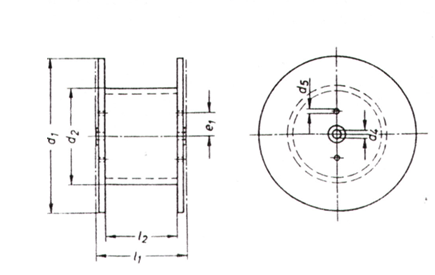 Bębny piaskowane przed nałożeniem powłok antykorozyjnychBębny wymalowane gruntowo emalią epoksydową – średnia grubość powłoki 100μm – kolor RAL1021Bęben powinien być dostarczony wraz z certyfikatem nośnościBębny nowe, spełniające wymagania wszystkich aktów normatywnych i prawnych obowiązujących w Polsce, na podstawie których mogą być dopuszczone do użytkowania.Na tarczach bębna, po stronie zewnętrznej, powinny znajdować się tabliczki znamionowe zawierające następujące dane: średnica tarczy, średnica rdzenia, średnica otworu osiowego, szerokość robocza rdzenia, szerokość całkowita, waga bębna, nośność.  Na każdej tarczy powinny znajdować się po 2 tabliczki w rozstawie co 180°średnica flanszy średnica robocza rdzeniacałkowita szerokość bębna szerokość robocza bębnaIlość sztuk Nośność [kg]Czy Rotujący (Drum Twister)d1d2l1l2d4d5 1600 900 730 530806510 szt.2500TAK1600  900 1130 900806510 szt.2500TAK2000  12501400 1120 1256510 szt.5000TAK2240 1400 1400     11201256510 szt.5000NIE